Берегите лес от пожара!8 из 10 лесных пожаров в Россиипроисходит по вине человека.И хотя всем известно, что неконтролируемые палы сухой травы, проводимые населением, не затушенные костры, спички и окурки, брошенные в лесу, из окна идущего поезда или проезжающей машины – основные источники пожаров, беспечное обращение людей с огнем продолжает оставаться основной  причиной лесных бедствий.Нет палам сухой травы!Переход неконтролируемого огня палов травы на землях сельхоз назначения  в лес – основная причина весенних лесных пожаров.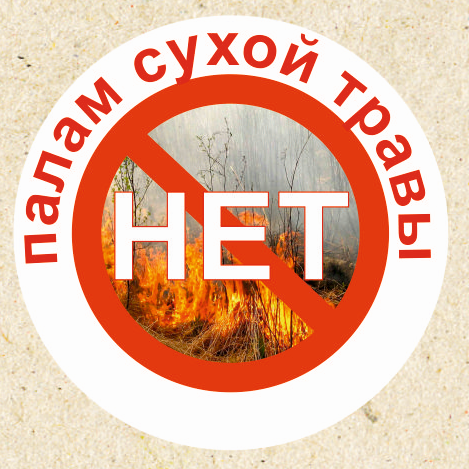 